Ohio University School of Nursing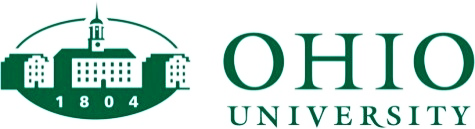 Associate in Applied Science (AAS) LPN to RN Advanced Placement Track Credit and Clock Hour Distribution*Must have active Ohio LPN license upon enrollment to NURS 2031 **PSY 2140 or CFS 2710 can fulfill the EDEC 1600 requirement. Please note that CFS 2710 does not meet the Connected World Arch.***PSY 2110, or MATH 1500 can fulfill the PSY 1110 requirement.**** Course can be taken anytime throughout the program but must be completed prior to program completion.Calculation of Credit Hours:1. Theory Clock Hour Calculation: Credit hour x 1 clock hour x 14 weeks. Students have an additional 1 week for final exam time that is not included in instructional time.  One theory clock hour equals 55 minutes.2. Clinical and Lab Clock Hour Calculation: Credit hour x 3 clock hours x14 weeks= total clock hours of instruction per semester. One Lab and Clinical clock hour equal 60 minutes.Explanation of CTAG and Substitution CreditUpon admission to the AAS-N LPN-RN Advanced Placement Track students will receive CTAG credit for the following:Upon successful completion of 2031 and 2041 LPN-RN students receive substitution credit for the following courses that are offered in the Traditional AAS-N program:The 22 combine credit hours earned through CTAG and Course substitution are added to the 5 hours earned in NURS 2031 and 2041. The LPN-RN cohort then completes an additional 24.5 hours of nursing coursework in semesters 2 and 3 as shown in the Program of Study. AAS-N: LPN to RN Advanced Placement Track Credit and Clock Hour Summary Course NameCourse #Theory:Hours/Term orMinutes/Term(Credit Hours)Lab: Hours/Term orMinutes/Term(Credit Hours)Clinical: Hours/Term orMinutes/Term(Credit Hours)Total Hours/Term(Credit Hours) Principles of Human Anatomy and Physiology I (must be completed prior to enrollment to NURS 2031)BIOS 13004 (Lecture & Lab)Total Non-Nursing Credit Hours Required Before Admission to NURS 2031Total Non-Nursing Credit Hours Required Before Admission to NURS 2031Total Non-Nursing Credit Hours Required Before Admission to NURS 2031Total Non-Nursing Credit Hours Required Before Admission to NURS 2031Total Non-Nursing Credit Hours Required Before Admission to NURS 20314Semester 1Semester 1Semester 1Semester 1Semester 1Semester 1*LPN-RN TransitionNURS 203114 hrs./term(1 credit hr.)14 hrs./term(1 credit hr.)LPN-RN BridgeNURS 204142 hrs./term(3 credit hrs.)35 hrs./term (0.83 credit hr.)7 hrs./term(0.17 credit hr.)84 hrs./term(4 credit hr.)Principles of Human Anatomy and Physiology IIBIOS 13104**Introduction to Child Development EDEC 16003Total Nursing Credit Hours in Semester 1Total Nursing Credit Hours in Semester 1Total Nursing Credit Hours in Semester 1Total Nursing Credit Hours in Semester 1Total Nursing Credit Hours in Semester 15Total Non-Nursing Credit Hours in Semester 1 Total Non-Nursing Credit Hours in Semester 1 Total Non-Nursing Credit Hours in Semester 1 Total Non-Nursing Credit Hours in Semester 1 Total Non-Nursing Credit Hours in Semester 1 7Semester 2Semester 2Semester 2Semester 2Semester 2Semester 2Medical Surgical Nursing II NURS 211170 hrs./term(5 credit hrs.)28 hrs./term (0.66 credit hrs.)56 hrs./term(1.34 credit hrs.)154 hrs./term(7 credit hrs.)Maternal-Newborn Nursing(may be 7-week course)NURS 212131.5 hr./term (2.25 credit hrs.)10.5 hrs./term (0.25 credit hrs.) 21 hrs./term(0.5 credit hrs.)63 hrs./term(3 credit hrs.)Pediatric Nursing(may be 7-week course)NURS 213131.5 hrs./term(2.25 credit hrs.)10.5 hrs./term (0.25 credit hrs.) 21 hrs./term(0.5 credit hrs.)63 hrs./term(3 credit hrs.)Elementary Microbiology OR Microbes and HumansBIOS 2010 OR BIOS 22103Total Nursing Credit Hours in Semester 2 Total Nursing Credit Hours in Semester 2 Total Nursing Credit Hours in Semester 2 Total Nursing Credit Hours in Semester 2 Total Nursing Credit Hours in Semester 2 13Total Non-Nursing Credit Hours in Semester 2Total Non-Nursing Credit Hours in Semester 2Total Non-Nursing Credit Hours in Semester 2Total Non-Nursing Credit Hours in Semester 2Total Non-Nursing Credit Hours in Semester 23Semester 3Semester 3Semester 3Semester 3Semester 3Semester 3Medical Surgical Nursing III(7-week course) NURS 221156 hrs./term(4 credit hrs.)21 hrs./term(0.5 credit hrs.)42 hrs./term (1 credit hr.)119 hrs./term(5.5 credit hrs.)Integrated Nursing Practice (7-week course)NURS 222142 hrs./term(3 credit hrs.)6 hrs./term(0.14 credit hrs.) 120 hrs./term(2.86 credit hrs.)168 hrs./term (6 credit hrs.)***Elementary Statistical ReasoningPSY 11103****Writing and Rhetoric I ENG 15103Total Nursing Credit Hours in Semester 3Total Nursing Credit Hours in Semester 3Total Nursing Credit Hours in Semester 3Total Nursing Credit Hours in Semester 3Total Nursing Credit Hours in Semester 311.5Total Nursing Credit Hours in Semester 3Total Nursing Credit Hours in Semester 3Total Nursing Credit Hours in Semester 3Total Nursing Credit Hours in Semester 3Total Nursing Credit Hours in Semester 36NURS 1111, Foundations of Nursing Practice4.5NURS 1112, Health Assessment Across the Lifespan2.5NURS 1131, Pharmacology I2NURS 1231, Pharmacology II2Total Credit Hours Awarded through CTAG for AAS: LPN to RN Advanced Placement Track 11NURS 1211, Medical Surgical Nursing I7NURS 1221, Mental Health Nursing4Total Credit Hours Substituted for AAS: LPN to RN Advanced Placement Track11TheoryLabClinicalTotalTotal Nursing Program Clock Hours287111267665Total Nursing Program Credit Hours20.52.635.3729.5Total Non-Nursing Credit Hours 20Total Credit Awarded Through Advanced Placement22Total Program Credit Hours Awarded Upon Graduation71.5